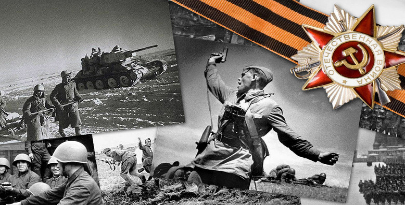 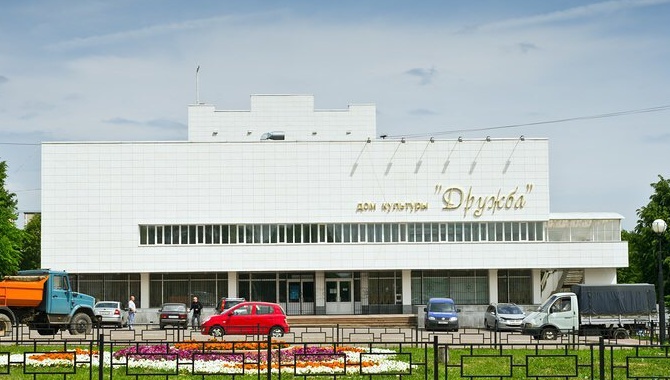 № Наименование товараКоличество товара , ед. измеренияНаименование показателяМинимальные значения показателяМаксимальные значения показателяЗначения показателя, которые не могут изменятьсяКонкретные значения показателя, предлагаемые участником закупкиЕдиница измерения показателя.Страна происхождения1Светодиодный экран1 штукаТребования к параметрам модуля:Требования к параметрам модуля:Требования к параметрам модуля:Требования к параметрам модуля:Требования к параметрам модуля:1Светодиодный экран1 штука- шаг пикселя, мм. не более10 мм1Светодиодный экран1 штука- конфигурация пикселяDIP 1R1G1B (3 светодиода в одном пикселе)1Светодиодный экран1 штука- производитель светодиодов: Epistar или  Cree;1Светодиодный экран1 штука- размеры модуля (мм): не менее 320х3201Светодиодный экран1 штука- разрешение модуля (пикс): не менее 32x321Светодиодный экран1 штука- срок службы светодиодов (час): не менее 1000001Светодиодный экран1 штукаконтрастность: 3000:11Светодиодный экран1 штукацветовая температура (°К):3200 ~ 9300° К;Требования к параметрам кабинета:Требования к параметрам кабинета:Требования к параметрам кабинета:Требования к параметрам кабинета:Требования к параметрам кабинета:Требования к параметрам кабинета:Требования к параметрам кабинета:Размер кабинета (мм): Длина х Высота х Толщина: не менее 960 х 960 х 184Расстояние между направляющими кабинета, мм:не менее 600Расстояние между отверстиями для крепления, мм:не менее 685Доступ для обслуживания экрана:фронтальноеКрепление модулей болтовое с использованием магнита на одном модуле в кабинете для обеспечения доступа к фронтальному открытию кабинетаКрепление модулей болтовое с использованием магнита на одном модуле в кабинете для обеспечения доступа к фронтальному открытию кабинетаКрепление модулей болтовое с использованием магнита на одном модуле в кабинете для обеспечения доступа к фронтальному открытию кабинетаКрепление модулей болтовое с использованием магнита на одном модуле в кабинете для обеспечения доступа к фронтальному открытию кабинетаКрепление модулей болтовое с использованием магнита на одном модуле в кабинете для обеспечения доступа к фронтальному открытию кабинетаКрепление модулей болтовое с использованием магнита на одном модуле в кабинете для обеспечения доступа к фронтальному открытию кабинетаКрепление модулей болтовое с использованием магнита на одном модуле в кабинете для обеспечения доступа к фронтальному открытию кабинетаВес (кг/м2): не более 55Плотность пикселей на м2: не более10 000Потребляемая мощность макс/сред, Вт/м2/ч: 900 / 300Частота обновления (Гц):1920Частота кадра (Гц):50-60Количество кабинетов: 32Требования к параметрам экрана:Требования к параметрам экрана:Требования к параметрам экрана:Требования к параметрам экрана:Требования к параметрам экрана:Требования к параметрам экрана:Требования к параметрам экрана:Количество кабинетов:32Яркость на пике белого (кд/м2): не менее 9000Рабочее напряжение (V):220V/50HzСтепень защиты от внешней среды (IP): не ниже IP54/IP54Максимальный угол обзора изображения на экране (°): не менее H=110°/V=60°Оптимальное расстояние для просмотра экрана (м): не менее 10Количество цветов: не менее 14 бит / 16384 цветовОттенки серого:не менее  8 бит / 256 цветовТемпературный режим работы (°С): -45°C~+50°C, влажность до 90%.Вес экрана, кг.: не более 1800 Состав комплектаСостав комплектаСостав комплектаСостав комплектаСостав комплектаСостав комплектаСостав комплектапринимающий контроллер - 32 (тридцать две) штукипринимающий контроллер - 32 (тридцать две) штукиотправляющий контроллер - 1 (одна) штукаотправляющий контроллер - 1 (одна) штукаЗИП модули светодиодного экрана - 9 штукЗИП модули светодиодного экрана - 9 штукНавесной шкаф: Высота – 500 ммШирина – 400ммГлубина – 400мм Навесной шкаф: Высота – 500 ммШирина – 400ммГлубина – 400ммМонтажная плата,количество замков - 1Монтажная плата,количество замков - 1Материал навесного шкафа – сталь,возможность настенного монтажаМатериал навесного шкафа – сталь,возможность настенного монтажаСтепень защиты навесного шкафа (IP):не хуже 54Витая пара для уличной прокладки, метр  не менее 100 Труба ПНД атмосферостойкая, ∅16ммТруба ПНД атмосферостойкая, ∅16ммКабель силовой ВВГнг-LS - 5х16мм2 от 50 до 100 метров (в соответствии с проектом)Распределительный щит (ЩР-1): не хуже IP 54Шкаф металлический с дверью навесного исполнения с комплектующими: 1. Рубильник вводной трехполюсный 63А – 1 шт.;2.Дифференциальный автоматический выключатель, 1P+N, Iном=16А, 30мА – 15 шт.Шкаф металлический с дверью навесного исполнения с комплектующими: 1. Рубильник вводной трехполюсный 63А – 1 шт.;2.Дифференциальный автоматический выключатель, 1P+N, Iном=16А, 30мА – 15 шт.Крепежные изделия и электромонтажные комплектующие, шины А,В,С, N, РЕ. – 1 комплектКрепежные изделия и электромонтажные комплектующие, шины А,В,С, N, РЕ. – 1 комплект